П О С Т А Н О В Л Е Н И Е	В соответствии с Решением Городской Думы Петропавловск-Камчатского городского округа от 31.10.2013 № 145-нд «О наградах и почетных званиях Петропавловск-Камчатского городского округа»,     Постановлением Главы Петропавловск-Камчатского городского округа от 31.10.2013 № 165 «О представительских расходах и расходах, связанных с приобретением подарочной и сувенирной продукции в Городской Думе Петропавловск-Камчатского городского округа»,       ПОСТАНОВЛЯЮ:за вклад в сохранение истории Петропавловска-Камчатского – Города воинской славы и патриотическое воспитание подрастающего поколения объявить Благодарность Главы Петропавловск-Камчатского городского округа (в рамке) участникам фотовыставки на тему «Петропавловск-Камчатский – вчера, сегодня, завтра»:ГлаваПетропавловск-Камчатскогогородского округа                                                                           К.Г. Слыщенко 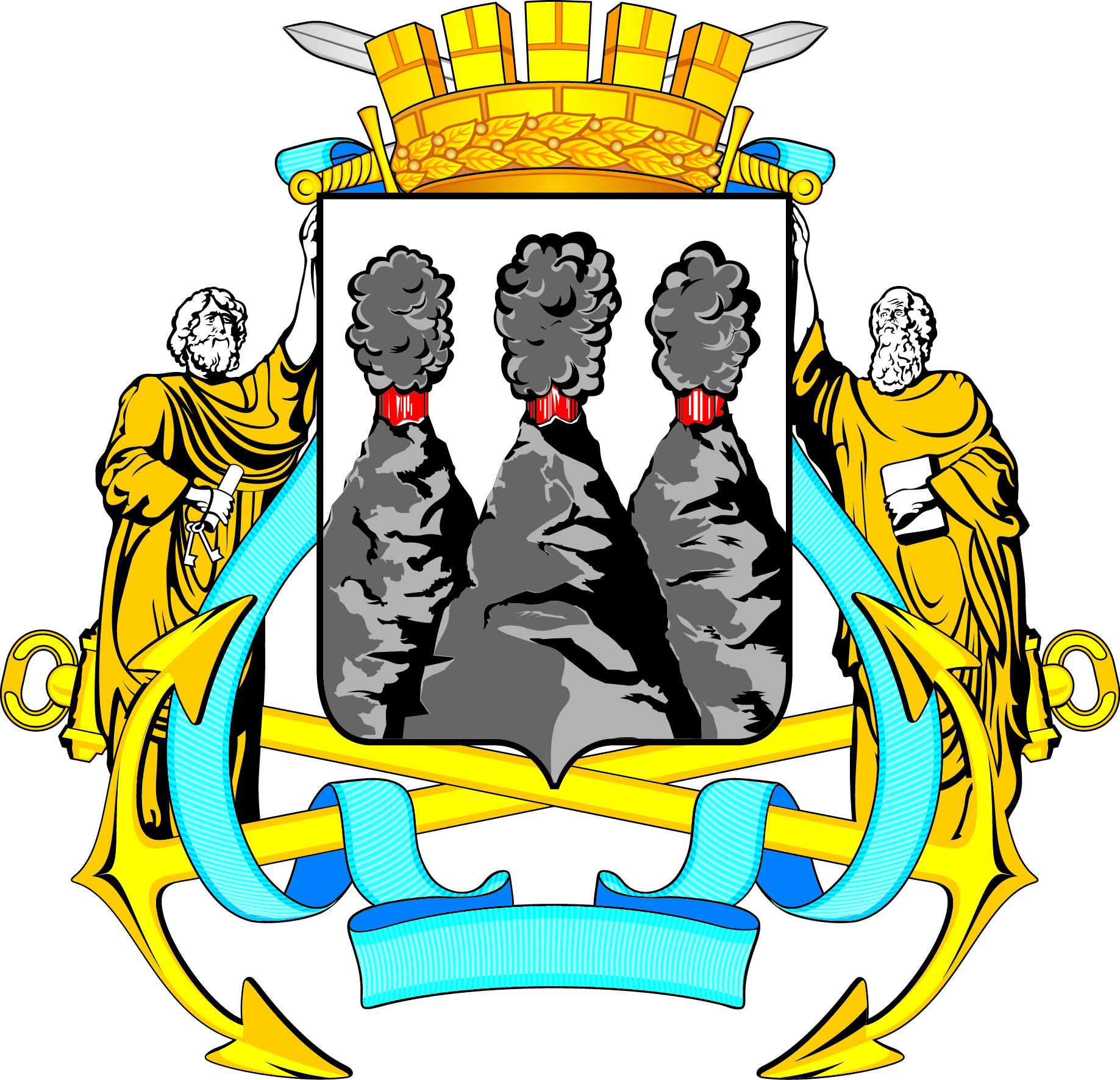 ГЛАВАПЕТРОПАВЛОВСК-КАМЧАТСКОГОГОРОДСКОГО ОКРУГАот  22.10.2015  №  133Об объявлении Благодарности Главы Петропавловск-Камчатского городского округа участникам фотовыставки на тему «Петропавловск-Камчатский – вчера, сегодня, завтра»Бондаренко Владимиру Анатольевичу- члену Правления Камчатского Центра народного творчества «Народный фотоклуб «Камчатка»;Венгер Ангелине Олеговне- жителю Петропавловск-Камчатского городского округа;Востокову Валерию Зосимовичу- руководителю Камчатского Центра народного творчества «Народный фотоклуб «Камчатка»;Калининой Анжелике Викторовне- сотруднику обособленного структурного подразделения МАУК «Городской дом культуры «СРВ»;Лигостаевой Светлане Николаевне- епархиальному фотографу, члену Камчатского Центра народного творчества «Народный фотоклуб «Камчатка»;Пирагису Александру Петровичу- жителю Петропавловск-Камчатского городского округа;Пчелинцеву Анатолию Викторовичу- члену Правления Камчатского Центра народного творчества «Народный фотоклуб «Камчатка»;Рогачеву Валентину Арсеньевичу- члену Правления Камчатского Центра народного творчества «Народный фотоклуб «Камчатка»;Тубалову Александру Александровичу- члену Правления Камчатского Центра народного творчества «Народный фотоклуб «Камчатка»;Фомину Андрею Владимировичу- начальнику отдела АО «Корпорация развития Камчатки».